Конспект заседания клуба «Папа особого ребёнка» на тему:«Пластилинография и ее значение для развития ребенка c ОВЗ»Цель: Предоставить родителям знания о пластилинографии, как нетрадиционном способе рисования, с приемами и способами изображения, научить совместной с детьми деятельности дома в свободное время. Сплочение участников клуба «Папа особого ребёнка», поддержка развития творческих способностей их детей.Задачи:1. Побуждать использовать пластилинографию для развития детского творчества в домашних условиях2. Укреплять сотрудничество между родителями детей с ОВЗ и педагогом- психологом.3. Учить создавать поделки в технике пластилинографии.4. Формировать положительные эмоции.Форма проведения: семинар – практикумУчастники: педагог-психолог, папы, детиПредварительная работа: изготовить шаблоны для поделки, приготовить необходимое оборудование, подобрать литературное и музыкальное сопровождение.Средства реализации: загадка, стихи, пластилин, доски для пластилина, влажные салфетки, картон с изображением рыбки, бисер, бусины, пуговки, текст пальчиковой гимнастики, спокойная фоновая музыка для релаксации и сопровождения процесса ( Звуки природы: журчание воды)Ход заседания:Педагог-психолог приветствует пап, оглашает тему заседания клуба икоротко рассказывает о технике рисования пластилином и ее влиянии на развитие ребенка с ОВЗ.1 этап:«Пластилинография - как средство развития ребенка»Из всего многообразия видов изобразительного искусства дети обычноотдают предпочтение рисованию, которое имеет большое значение длявсестороннего развития детей с ОВЗ, способствует эстетическому инравственному воспитанию, расширению кругозора. Примечательно, чторисовать можно не только с помощью красок, карандашей или фломастеров,но и в такой нетрадиционной художественной технике, как пластилинография.Рисование при помощи пластилина является замечательным видомизобразительного искусства. Благодаря ему, ребенок осваивает объем и придает картинке выразительный и живой вид.Что такое пластилинография?Пластилинографию относят к нетрадиционным художественнымтехникам, она заключается в рисовании пластилином на картоне или любойдругой плотной основе. Фон и персонажи изображаются не с помощьюрисования, а с помощью вылепливания, при этом объекты могут быть более или менее выпуклыми, полуобъемными. Допускается включениедополнительных материалов – бисера, бусинок, природного и бросовогоматериалов.Каковы развивающие возможности пластилинографии?Лепка всегда является интересной для  детей. А пластилинография обладает для детей и еще большей привлекательностью.Ведь пока взрослый не покажет ему эту относительно новую нетрадиционную технику, ребенок и не подозревает, что пластилином можно рисовать!Работа с пластилином, процесс лепки помогают ребенку выразить эмоции, свое видение окружающего мира и свое отношение к нему, сформировать эстетический вкус, развить гибкость, координацию, мелкую моторику пальцев (что в свою очередь способствует речевому развитию).Ребёнок постепенно и незаметно для самого себя овладевает искусством планирования и учится всегда доводить работу до конца.Пластилин также обогащает сенсорный опыт ребенка, который ярко ощущает пластику, форму и вес. Создавая изображение с помощью даннойтехники, ребенок покрывает пластилином поверхность листа, скатывает ираскатывает различные формы, что делает руку более послушной. Можно суверенностью сказать, что пластилинография готовит руку ребенка кшкольному письму.Пластилинография также развивает детское творчество (в первуюочередь изобразительное) – ведь с помощью данной техники можно создатьоригинальный, неповторимый образ, обладающий яркой выразительностью.При успешном овладении методикой рисования пластилином можновыполнять коллективные работы, создавать картины, оригинальные подарки для родителей и друзей.2 этап:Педагог-психолог загадывает папам загадку :Лакомство я для кота,Но добыча не проста,С рыбаками не дружу,Стороной их обхожу,А еще боюсь крючков,Что купают червячков.Я в воде скрываюсь зыбкой,А зовут меня как? – (Рыбка).Дети помогают родителям отгадывать загадкуПапы проходят за столы с необходимым оборудованием.Перед началом занятия проводит пальчиковую гимнастику «Рыбки» :Пальчиковая гимнастика «Рыбки»Цель: развивать мелкую моторику рук, координацию движений.Рыбка плавает в водице, (движения ладошками слева направо)Рыбке весело играть. (ладошка «ударяет по воде»)Рыбка, рыбка, озорница, (то же самое движения)Мы хотим тебя поймать. (хлопок в ладони).3 этап: ПрактическийПедагог-психолог показывает возможные образцы работы и вместе с родителями начинает работы.Папы выполняют работу, фоном играет спокойная музыка. Психологпомогает затруднившимся родителям и отвечает на возникающие вопросы. читает стихотворение:Мой аквариум огромный,Как домашний океан,За стеклом струится скромныйПузырьков живой фонтан.Там, в аквариуме, рыбка,У неё подводный дом,Рыбка двигается гибко,Машет веером-хвостом.Эта рыбка не простая -Золотой её наряд,Ярко радугой блистая,Завораживает взгляд.Между водорослей нежных,Возле камешков на днеРыбка плавает неспешноИ живёт на радость мне.(И. Коньков)4 этап:Подведение итогов, оформление выставки совместных работ.В заключении педагог-психолог предлагает папам с детьми встать в полукруг и поиграть в игру «Ловись, рыбка, большая и маленькая!»:Игра «Ловись, рыбка, большая и маленькая!»Цель игры: развитие двигательных способностей, внимания, координации, быстроты реакции.Атрибуты: шнур или веревка длиной 4—5 м с привязанным на конце мешочком с песком.Ход игры: все игроки-«рыбки» становятся в круг. Один игрок — «рыбак» — становится в круг и начинает вращать веревку с мешочком, которая, скользя по полу, проносится под ногами играющих. «Рыбки», внимательно наблюдая за движением мешочка, следят, чтобы он не задел их, и подпрыгивают. Тот, кто заденет мешочек или веревку, становится в середину и начинает вращать веревку.Особые замечания: при вращении веревки «рыбки» не могут отходить от своего места.Заключение.Педагог-психолог: - Уважаемые родители, скажите, пожалуйста, было ли вам интересно? Будете ли вы применять полученные сегодня знания?Спасибо за активное участие и прекрасные работы!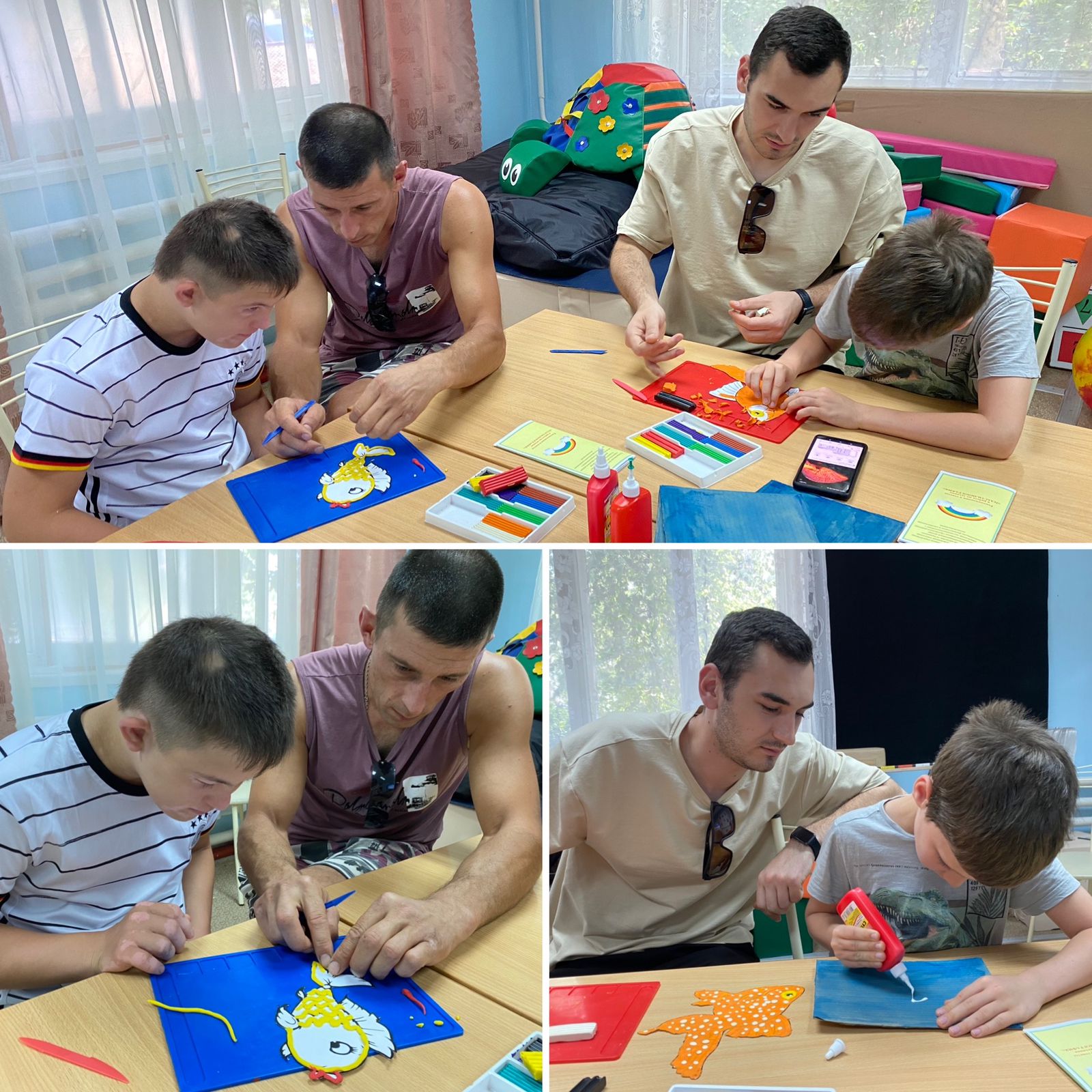 